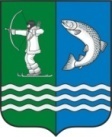 Российская ФедерацияРеспублика КарелияС О В Е ТБЕЛОМОРСКОГО МУНИЦИПАЛЬНОГООКРУГАР Е Ш Е Н И ЕXII сессии  I созываот 22 марта  2024 г. № 96г. БеломорскО внесении изменений в Положение о порядке управления и распоряжения имуществом, находящимся в муниципальной собственности Беломорского муниципального округа Республики КарелияВ соответствии с Гражданским Кодексом Российской Федерации, Федеральным законом от 6 октября 2003 года N 131-ФЗ «Об общих принципах организации местного самоуправления в Российской Федерации», Приказом Министерства финансов Российской Федерации от 10 октября 2023 года № 163н «Об утверждении Порядка ведения органами местного самоуправления реестров муниципального имущества», Уставом Беломорского муниципального округа Республики КарелияСОВЕТ РЕШИЛ:Внести в Решение Совета Беломорского муниципального округа от 30 января 2024 года № 63 «Об утверждении Положения о порядке управления и распоряжения имуществом, находящимся в муниципальной собственности Беломорского муниципального округа Республики Карелия» следующие изменения:пункт 13 раздела IV изложить в новой редакции:«13. Объектом учета муниципального имущества является следующее муниципальное имущество:- недвижимые вещи (земельный участок или прочно связанный с землей объект, перемещение которого без несоразмерного ущерба его назначению невозможно, в том числе здание, сооружение, объект незавершенного строительства, единый недвижимый комплекс, а также жилые и нежилые помещения, машино-места и подлежащие государственной регистрации воздушные и морские суда, суда внутреннего плавания либо иное имущество, отнесенное законом к недвижимым вещам);- движимые вещи (в том числе документарные ценные бумаги (акции) либо иное не относящееся к недвижимым вещам имущество, стоимость которого превышает размер, определенный решениями представительных органов соответствующих муниципальных образований;- иное имущество (в том числе бездокументарные ценные бумаги), не относящееся к недвижимым и движимым вещам, стоимость которого превышает размер, определенный решениями представительных органов соответствующих муниципальных образований.»;2) в пункте 15 раздела IV: в абзаце 2 слова «2-недельный» заменить словами «7-дневный»; в абзаце 4 слова «2-недельный» заменить словами «7-дневный»; в абзаце 5 слова «2-недельный» заменить словами «7-дневный»;3) в пункте 16 раздела IV слова «в 10-дневный срок с момента получения запроса, заявления» заменить словами «в течение 10 рабочих дней со дня поступления запроса».2. Опубликовать настоящее решение в газете «Беломорская трибуна» и разместить на официальном сайте Беломорского муниципального округа Республики Карелия в информационно-телекоммуникационной сети Интернет.Председатель   Совета						             	А.А. ПоповГлава Беломорского муниципального округа		  		    И.В. Филиппова